М-11 История на 16 апреля 2020г.Здравствуйте, уважаемые студенты!Прошу не забывать направлять задания за предыдущие уроки.Уважаемые студенты, при выполнении задания в тетради вы должны подписать свою фамилию на каждой странице конспекта. Постарайтесь при отправке файла сжать его.ВАЖНО! Тема письма при отправке:История за 16 апреля М-11 ваша Фамилия.И каждый раз называйте так свои отправки, только даты меняйте.Тема урока: Новейшая история. Изменения в мире.Россия на рубеже XIX-XX ВВ.Новейшая история. Изменения в мире.Особенности экономического и политического развития России в начале ХХ в. Русско-японская война 1904-1905 гг.Революция 1905-1907гг . изменения в стране после Манифеста 17 октября 1905 г.Россия в период реформ П.А.Столыпина.Прошу вас по вопросам 1-4 составить конспекты, внеся в тетрадь все выделенные жирным шрифтом заголовки фрагменты. (По конспекту на след.уроке предусмотрена контрольная), а также выполнить задания на закрепление материала.Вопрос 1. Новейшее время (новейшая история) — период в истории человечества с 1901 года по настоящее время.В начале XIX века термин «новейшее время» использует Г.Гегель в работе "Философия истории", не указывая при этом временных границ: «В новейшее времяпочти вся Индия была завоевана европейцами». В советскую эпоху термин «новейшее время» означал период с 1917 года (когда в России произошла социалистическая  революция). Также некоторыми исследователями принималась в качестве дат начала периода 1914 и 1918 годы.К началу ХХ века самые развитые по экономическому потенциалу державы стали вступать в эпоху индустриальной цивилизации, отказываясь от традиционной – аграрной. Это было связано со всё более набиравшей обороты промышленностью, которой требовались новые рынки сбыта, увеличение материально-ресурсной базы и проч. Капитализм вступил в свою наивысшую стадию – империализм. Индустриальная цивилизация позволила людям создать машинное производство, что облегчало труд рабочего и увеличивало производство товара в разы, привела к созданию новых, более быстрых средств передвижения – аэропланов, автомобилей, новых быстроходных кораблей.Увеличивающей ежедневно свой потенциал промышленности постоянно требовались свободные руки, люди, которые могли бы встать за станок и работать на производстве (см. Рис. 1).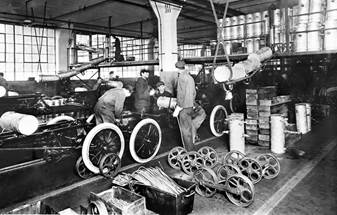 Вместе с тем, в обществе стал наблюдаться демографический рост, что привело к появлению большой безработицы, экономические кризисы стали платой за интенсивность развития.Наличие толп безработных, готовых в любой момент занять место выбывшего по различным причинам рабочего, позволил крупной буржуазии пренебрегать своей рабочей силой. Страховки, социальные выплаты, улучшение условий труда и т. д. были мечтой рабочего человека – пролетария. Из-за тяжёлых условий труда и несоблюдения основных норм и правил по отношению к человеку в начале ХХ века стали набирать силу профессиональные союзы (профсоюзы) – организации, защищающие права рабочих. В такой среде популярными становились идеи коммунизма.  Социализм виделся многим несбыточной мечтой, но, видя тяжелую ежедневную работу, всё больше и больше людей стали сочувствовать идеям социализма и справедливости.Но важно помнить, что индустриальное общество, со всеми его минусами и плюсами, было распространено только в странах Западной Европы и Северной Америки. Подавляющее число остальных стран или только переходили к индустриальному обществу, или были полностью аграрными, где сельское хозяйство составляло ведущую роль в экономике государства.Начало ХХ века характеризует собой  технологический рывок. Появление радио, телеграфа, телефона, электричества, самолёта. (см. Рис. 2). Он стал намного ближе. Инженеры крупных западных компаний разрабатывали новые типы пассажирских кораблей, более быстроходных и мощных. По дну Атлантического океана был проложен телеграфный кабель, который соединил США и Европу. Прокладывались новые морские пути. Создавались транснациональные компании.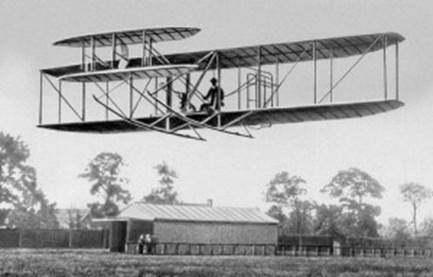 Рис. 2. АэропланКак казалось многим, вершиной научно-технического прогресса был построенный английской компанией роскошный лайнер – «Титаник» (см. Рис. 3). Он казался непотопляемым, но затонул в первом же рейсе, напоровшись на айсберг.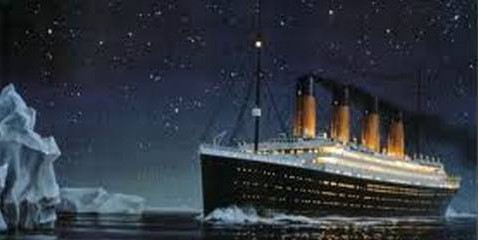 Рис. 3. ТитаникМир человека ХХ века был интересен и вместе с тем опасен. Индустриальное общество только стало в открытую заявлять о себе. ХХ век начинается…Вопрос 2. Экономика России быстро развивалась, но ее отставание от ведущих держав не уменьшилось. По промышленному производству  на душу населения Россия стояла на одном уровне с Испанией - одной из самых отсталых стран Европы. В общественном мнении это отставание все чаще связывали с особенностями политического строя России. В начале ХХ в. она оставалась одним из немногих государств с неограниченной властью монарха - самодержавием. Очень многое в таких странах зависит от личности главы государства. Николай II. Вступившему на престол в . императору Николаю Александровичу Романову было 26 лет. Он был женат на гессенской принцессе Алисе, принявшей в крещении имя Александра Федоровна. От брака с ней родилось четыре дочери и в . сын Алексей. Идеологическими постулатами Николая II были знаменитые «православие, самодержавие и народность».Царская власть принималась как данная Богом. Николай II был убежден,  что Россия не готова к введению представительных учреждении или конституции. Парламент он считал бессмысленной и бестолковой говорильней.Тем не менее, вступление на престол Николая II с надеждой было встречено либеральной общественностью, которая высказывалась за участие представителей земств в органах государственной власти, Осторожно говорилось о желании народного представительства. Однако эти надежды оказались тщетными. Николай II заявил, что будет всемерно укреплять устои самодержавия. Рабочее движение.В начале XX в. резко усилилось рабочее движение. Рабочие выдвигали экономические требования: увеличение оплаты труда, введение медицинского страхования и охраны труда и т.д. Волнения приобретали все более организованный характер. И социалисты-революционеры, и социал-демократы старались использовать волнения рабочих в своих целях. К экономическим лозунгам добавлялись политические: «Долой самодержавие!», «Да здравствует социализм!». Крестьянские волнения.В  . начались массовые крестьянские волнения. Крестьяне разграбили около 80 имений помещиков, угоняли скот, захватывали земли. Волнения были подавлены войсками. Внешняя политика.Проводя достаточно осторожную внешнюю политику в Европе, Россия стремилась усилить свое влияние в Восточной Азии. Заключив в . оборонительный союз с Китаем, Россия получила право на строительство КВЖД через территорию Маньчжурии из Забайкалья до Владивостока. Однако на дальневосточные территории претендовали и другие державы, прежде всего Япония. В ходе войны с Китаем (1894-1895) Япония усилила свое влияние в Корее, захватила ряд китайских земель, включая Ляодунский полуостров. Под давлением России японцы были вынуждены освободить эти территории. В . русское правительство заключило с Китаем договор об аренде на 25 лет Ляодунского полуострова, где началось строительство русской тихоокеанской военно-морской базы Порт-Артур и торгового порта Дальний. Япония, которую это не устраивало, заручившись поддержкой Англии и США, начала усиленно готовиться к войне с Россией. Русско-японская война 1904-1905 гг. закончилась поражением.Поражение в русско-японской войне стало одной из главных причин первой российской революции. Посмотрите видеоролик по ссылке:https://yandex.ru/video/preview/?filmId=3969786383080628240&from=tabbar&text=русско-японская+война+видеоурок+11+классВ чем причины поражения России? Запишите не менее 2.Вопрос 3. Революция 1905-1907гг .А)Причины революции.Бурное экономическое развитие 90-х гг. XIX в. сменилось на исходе столетия кризисом в ряде отраслей, особенно в тяжелой промышленности. Затем последовали годы застоя. Недовольство всех слоев общества усилилось. 1 Крестьяне по-прежнему выдвигали требования передачи им всех помещичьих земель. 2 Рабочие боролись за увеличение заработной платы, введение 8-часового рабочего дня, медицинского страхования. 3 Но главной руководящей силой будущей революции стала буржуазия, требовавшая предоставления политических свобод: совести, собраний, печати и, наконец, введения народного представительства для решения государственных вопросов.«Союз Освобождения» через земское движение выдвинул идею проведения всероссийского земского совещания для обсуждения не только экономических, но и политических нужд России. Осенью . в Париже прошло совещание почти всех политических движений России. Здесь присутствовали представители «Союза Освобождения», эсеров, национальных движений с окраин России. Отсутствовали только социал-демократы. Конференция приняла резолюции об уничтожении самодержавия и замене его свободным демократическим строем на основе всеобщей подачи голосов, о праве национального самоопределения народностей, населяющих Россию. Б)Начало революции.По всей России усиливалась политическая кампания в поддержкутребования свобод и отмены самодержавия.Усилилась активность «Общества фабрично-заводских рабочих» в Петербурге, во главе которого стоял священник Г.А. Гапон. Общество было создано при поддержке властей как одна из зубатовских организаций. Однако властям не удалось удержать его под контролем. В декабре дирекции Путиловского завода было предъявлено требование, которое она отказалась исполнить: увольнение ненавистного мастера, 8-часовой рабочий день, повышение заработной платы. Результатом конфликта стала забастовка. По предложению Гапона рабочие на собрании приняли решение обратиться со своими нуждами к царю, совершив мирное шествие к Зимнему дворцу. 6 января была составлена петиция к Николаю П. В нее вошло требование принять Конституцию и созвать Учредительное собрание. Несмотря на то, что Николая II не было в Петербурге, власти решили не допустить шествия к Зимнему дворцу. Результатом стал расстрел войсками мирной воскресной демонстрации 9 января ., гибель сотен людей. «Кровавое воскресенье» всколыхнуло всю страну, престиж власти был сильнейшим образом подорван. 18 февраля император издал Манифест, в котором объявил о намерении созвать законосовещательную Государственную думу. Однако это уже не могло погасить волнений. 6 августа вышел Манифест о созыве Государственной думы с правами законодательного совещания при императоре. Право участия в Думе получало крестьянство, а рабочие не могли быть избранными. Такая Дума не устраивала никого. Пока власть решала вопрос о новом государственном органе, произошло формирование такого органа снизу. В мае . во время забастовки текстильщиков в Иваново-Вознесенске для руководства стачкой был избран Совет рабочих уполномоченных. В него  вошло около 150 рабочих, среди которых были и социал-демократы. Совет учредил для рабочих стачечные кассы, торговцы по просьбе Совета отпускали рабочим продукты в долг. Для охраны митингов были созданы рабочие дружины. Совет стал выполнять в городе некоторые функции по управлению. По типу иваново-вознесенских рабочих в других городах России также стали возникать Советы. Это не раз приводило к созданию двоевластия в городах. Но самым тревожным для правительства стало брожение в армии, считавшейся всегда надежной опорой трона. В июне . вспыхнуло восстание на броненосце Черноморского флота «Князь Потемкин-Таврический». Матросы перебили многих офицеров и взяли в свои руки управление кораблем. Прибыв в Одессу, броненосец поддержал стачку рабочих города. Посланные для захвата «Потемкина» корабли Черноморской эскадры отказались стрелять по восставшим, но и не перешли на их сторону. Больше недели броненосец находился в море, однако, не имея запасов угля и продовольствия, был вынужден сдаться властям Румынии. В) Октябрьская стачка и Манифест 17 октября.Забастовки и стачки в России не прекращались на протяжении всего года. Зачастую уличные шествия рабочих перерастали в стычки с полицией. 7 октября . началась забастовка на Московско-Казанской железной дороге. Вскоре к ней присоединились рабочие всех железных дорог Московского узла, а затем и всех железных дорог России. Забастовка распространилась в глубь России, захватила почти все ее центры и окраины. Жизнь в стране остановилась. Одновременно начало проявляться недовольство неразберихой и разбродом: заканчивались запасы продуктов, не работал водопровод, не ходил транспорт. В Москве произошли столкновения приказчиков Охотного ряда, оставшихся без подвоза продуктов, со студентами университета, которых они считали виновными  в своих бедах. В Москве забастовочная волна стала спадать, а на окраинах она только разрасталась. Повсеместно требовали созыва Учредительного собрания, провозглашения республики и установления: 8-часового рабочего дня. В Петербурге образовался Совет рабочих депутатов. Становилось ясно, что ситуация накалена до предела. Вопрос стоял так: или диктатура, или серьезные политические уступки всему русскому обществу. 13 октября император назначил председателем Совета министров  графа С. Ю. Витте, который принял новый пост при условии, что Николай II обсудит написанную им программу умиротворения общества. После обсуждения в Государственном совете 17 октября . был подписан Манифест «Об усовершенствовании государственного порядка». В Манифесте Николай II обещал даровать народу политические свободы - свободу личности, совести, собраний и союзов. Созывалась Государственная дума, без одобрения которой ни один российский закон не мог иметь полной силы. К выборам в Государственную думу привлекались все слои русского общества. В первые дни после принятия Манифеста во многих городах России прошли шумные манифестации. Одни манифестанты шли с национальными флагами и царскими портретами, приветствуя дарование свобод. Другие рвали эти портреты и, шагая по городским улицам с красными флагами, призывали покончить с царским режимом. Нередко между сторонниками этих противоположных взглядов происходили столкновения. Г) Кульминация революции.2 декабря . Петербургский Совет рабочих депутатов опубликовал свой Манифест, в котором призвал с целью окончательной победы над старым режимом перестать платить налоги, а при всех сделках требовать уплаты золотом или полноценной монетой, забрать личные вклады из банков и сберкасс, требуя уплаты всей суммы золотом. Правительство арестовало Совет рабочих депутатов. В ответ оставшиеся члены Совета и руководство партии социал-демократов призвали пролетариат к всеобщей забастовке до полной передачи власти временному революционному управлению. Но забастовка началась на железных дорогах Московского узла (кроме Николаевской), а затем и на некоторых московских заводах. Революционерам удалось сосредоточить в Москве значительную часть своих дружин. Была выбрана тактика партизанской борьбы: полицию и казачьи сотни обстреливали с крыш, чердаков, из-за заборов, из толпы. Предполагалось, что озлобленные войска начнут беспорядочную стрельбу, что вызовет недовольство обывателей и привлечет их на сторону дружинников. Бои в Москве продолжались несколько недель. Лишь прибытие из Петрограда гвардейского Семеновского полка позволило подавить последний очаг восстания в районе Пресни. К первой половине января . восстание в Москве было полностью подавлено. Становилось очевидным, что пик революции пройден. Спад и итоги революции. Несмотря на то, что в губерниях  продолжались крестьянские волнения, а в городах - эсеровский террор, революция выдыхалась. Одной из причин поражения революции стало отсутствие главного центра ее руководства. Армия в основном оставалась верной власти, несмотря на отдельные выступления. Тем не менее, в ходе революции каждое из слоев общества добилось некоторых уступок. Крестьяне освободились от выкупных платежей. Рабочие получили сокращенный рабочий день, повышение заработной платы, легализацию профсоюзов, социальное и медицинское страхование, право на экономические стачки. Либералы временно удовлетворились Манифестом 17 октября . Д) Появление легальных политических партий.Манифест 17 октября . дал возможность всем политическим силам России открыто начать формирование своих партий для выборов в Государственную думу. Отныне российская социал-демократия, сформированная в эмиграции или в глубоком подполье, вышла на политическую сцену. Программа РСДРП предусматривала ликвидацию самодержавия и провозглашение демократической республики, и передачу всей земли в собственность крестьянам, право нации на самоопределение и установление 8-часового рабочего дня. Ее социальной опорой были пролетариат и беднейшее крестьянство. Конечной целью в партийной программе провозглашалась победа социалистической революции.Противники большевиков по партии - меньшевики считали, что самодержавие уже превратилось в буржуазную монархию. Создавшиеся в России условия не позволяют в ближайшие годы развернуть борьбу за победу социалистической революции. Потому нужно окончательно выйти из подполья и вести легальную борьбу за осуществление реформ. Партия эсеров представляла интересы крестьянства. Однако сама партия переживала глубокий кризис. Оставшиеся на свободе эсеры по-прежнему настаивали на индивидуальном терроре как главной форме борьбы и на борьбе крестьян против помещиков. В целом социал-демократы и эсеры представляли левый фланг политических сил России. Взгляды либеральной интеллигенции отражала партия конституционных демократов(кадетов), лидерами которой были п. Н. Милюков, В.А. Маклаков, А.И. Шингарев и др. Кадеты требовали введения конституционной монархии, передачи части помещичьих земель за выкуп крестьянам, права обучения на родном языке на национальных окраинах России, предоставления  автономии Польше.Партией крупной буржуазии был «Союз 17 октября» (октябристы) во главе с А. И. Гучковым и М. В. Родзянко. Октябристы добивались от правительства предоставления субсидии, концессии, покровительственных тарифов отечественным промышленникам.    Кадетов и октябристов можно отнести к политическому центру.Правыми партиями были Совет объединенного дворянства и Союз  русского народа с примыкающими к ним небольшими организациями. Партии эти стояли за незыблемость самодержавия, придание Государственной думе статуса императорского совета. Правые  требовали упрочить на национальных окраинах империи русский элемент, придав ему господствующее значение. Лидерами правых были В. М. Пуришкевич, Н. Е. Марков, А. А. БобринскийВ.В.Шульгин.   Е) Начало российского парламентаризма.Выборы в I Государственную думу проходили на основе избирательного закона, составленного таким образом, чтобы обеспечить преобладание наиболее обеспеченных и спокойных элементов общества. Все избиратели делились на 4 курии в зависимости от имущественного и классового положения. Для крестьянского сословия выборы были четырехступенными. Один выборщик избирался на 30 тыс. человек. Для состоятельных сословий выборы были двухстепенными. Там один выборщик приходился на 2 тыс. человек. Для рабочих они были трехстепенными, один выборщик приходился на 50 тыс. человек. В марте . были проведены выборы в Государственную думу. Правым партиям и октябристам удалось провести в нее только 19 депутатов. Самой крупной фракцией в Думе стали кадеты (279 депутатов). Национальным группам принадлежало 63 места, трудовикам (выражавшим интересы крестьян) - 97, социал-демократам (меньшевикам) - 18 и 105 мест принадлежало беспартийным. Большевики бойкотировали выборы. Кадеты настаивали на создании ответственного перед Думой правительства, всеобщей амнистии всем политическим заключенным. Николай II отверг требования Думы. Главным направлением деятельности Думы стал аграрный вопрос. Предусматривалось наделение крестьян землей за справедливую плату из отчужденных помещичьих земель. Но Николай II объявил, что он противник всякого посягательства на частную собственность. 9 июля . был издан Манифест о роспуске Думы. Кадеты уехали в Финляндию, где в Выборге выпустили специальное воззвание, призывающее население России не платить налогов и не идти в армию до тех пор, пока законодательное учреждение не будет восстановлено. Но большого отклика это воззвание не имело. II Государственная дума, начавшая работу 20 февраля ., также была оппозиционной.В выборах в нее принимали участие и большевики. Большинство  голосов в этой Думе получили трудовики и кадеты.Главным вновь стал аграрный вопрос. Левые требовали безвозмездной конфискации помещичьей земли. Правительство, и, прежде всего премьер-министр П.А. Столыпин, высказывались за вторичный разгон Думы, к которому стали усиленно готовиться. Был утвержден новый закон о выборах. 3 июня . под предлогом отказа дать разрешение на арест ряда левых депутатов. Дума была распущена. В этот же день был обнародован новый избирательный указ. Разгон II Думы посчитали концом революции 1905 -1907 гг. Прочитайте текст.Вопрос 1. Личность и взгляды П.А.Столыпина.П.А.Столыпин в . стал саратовским губернатором. В . он отличился энергичными действиями по борьбе с революционными выступлениями. В апреле . Столыпин был назначен министром внутренних дел. Выступая с позиций «успокоение  реформы», новый министр стремился опереться на лояльные властям силы в обществе, поэтому часто выступал в Думе, выдвигал проекты преобразований. 8 июля . он стал председателем Совета министров. Николай II отчасти понимал необходимость преобразований, прежде всего в сельском хозяйстве, и для этого нуждался в человеке, который бы неуклонно и одновременно  умело, проводил намеченный им курс. Таким человеком и был Столыпин. Добиваясь «успокоения», Столыпин одновременно начал реформы. Он стоял за полную ликвидацию общины. Как он полагал, ее существование вело к застою в аграрной области и не давало роста крепким хозяйствам. В III Государственной думе Столыпин получил поддержку от усилившейся партии октябристов 130 главе с ее лидером А. И. Гучковым. За пять лет существования III Думы удалось принять законы об укреплении вооруженных сил, реформах местного самоуправления и просвещения.  Вам, господа, нужны великие потрясения; нам — нужна великая Россия. " Из выступлений П.А. Столыпина в Государственной Думе«На очереди главная наша задача — укрепить низы. В них вся сила страны. Их более 100 миллионов и будут здоровы и крепки корни у государства, поверьте — и слова Русского Правительства совсем иначе зазвучат перед Европой и перед целым миром… Дружная, общая, основанная на взаимном доверии работа — вот девиз для нас всех, Русских.«Дайте Государству 20 лет покоя, внутреннего и внешнего, и вы не узнаете нынешней Poccии».(Выпишите в конспект)«…Цель у правительства вполне определённа: правительство желает поднять крестьянское землевладение, оно желает видеть крестьянина богатым, достаточным, так как где достаток, там, конечно, и просвещение, там и настоящая свобода. Но для этого необходимо дать возможность способному, трудолюбивому крестьянину, т.е. соли земли русской, освободиться от тех тисков, от тех теперешних условий жизни, в которых он в настоящее время находится. Надо дать ему возможность укрепить за собой плоды трудов своих и представить их в неотъемлемую собственность. Пусть собственность эта будет общая там, где община еще не отжила, пусть она будет подворная там, где община уже не жизненна, но пусть она будет крепкая, пусть будет наследственная. Такому собственнику-хозяину правительство обязано помочь советом, 
Выпишите в тетрадь выделенные предложения:Основные положения реформы:9 ноября 1906 года издается (по ст. 87 Основных законов) главный законодательный акт аграрной реформы — указ «О дополнении некоторых постановлений действующего закона, касающихся крестьянского землевладения и землепользования»Указом был провозглашен широкий комплекс мер по разрушению коллективного землевладения сельского общества (разрушение общины!) и созданию класса крестьян — полноправных собственников земли.Указ провозглашал, что «каждый домохозяин, владеющий землей на общинном праве, может во всякое время требовать укрепления за собой в личную собственность причитающейся ему части из означенной земли».Укрепленная земля становилась личной собственностью крестьянина-домохозяина, а не коллективной собственностью крестьянской семьи.В тех обществах, где переделов общинной земли не было свыше 24 лет, каждый домохозяин мог безвозмездно закрепить в собственность тот участок земли, которым он пользовался на постоянной основе. В тех обществах, где переделы были, безвозмездному закреплению в собственность подлежал такой участок, который данному домохозяйству в настоящий момент следовал по тем принципам, по которым был произведен последний передел (например, по количеству работников в семье); дополнительная земля уже подлежала выкупу у сельского общества.При укреплении в собственность участков за новыми собственниками сохранялось прежнее право пользования неразделяемыми общинными землями (луга, пастбища, леса, неудобные земли, проезды).Домохозяева, желающие закрепить землю в собственность, должны были заявить о том сельскому обществу. Сельское общество было обязано в месячный срок собрать сельский сход и принять необходимое решение, для чего требовалось 2/3 голосов. Если такое решение не было вынесено, заявитель мог обратиться к земскому участковому начальнику, который далее принимал решение об укреплении своей властью. Жалобы на постановления сельских сходов и решения земских начальников подавались в уездные съезды.2. Особое внимание уделялось тем крестьянам, которые желали получить свои участки выделенными к одному месту, вместо нескольких полос в разных полях (эти участки назывались «отрубами», а если на участке стоял и дом владельца — «хуторами. Закон разрешал предоставить желающему выделиться на выбор владение той чересполосной землей, которой он уже пользовался, либо выход из общины без земли с получением адекватной денежной компенсации. Но если община принимала решение произвести передел, она должна была отрезать участки к одному месту всем домохозяевам, которые о том просили.Отруб – участок земли, получаемый в одном месте крестьянином, выходящим из общины. Крестьянин, получивший отруб, оставался жить в деревне.Хутор – обособленное крестьянское хозяйство, окончательно порвавшее с общиной все связи. На участке крестьянин строил дом и вёл хозяйствоКРЕСТЬЯНСКИЙ БАНКВ 1906 - 1907 году указаниями царя часть государственных и удельных земель была передана крестьянскому банку для продажи крестьянам с целью ослабления земельного дефицита. Кроме того, с размахом проводилась Банком покупка земель с последующей перепродажей их крестьянам на льготных условиях, посреднические операции по увеличению крестьянского землепользования. Он увеличил кредит крестьянам и значительно удешевил его, причем банк платил больший процент по своим обязательствам, чем платили ему крестьяне. Разница в платеже покрывалась за счет субсидий из бюджета, составив за период с 1906 по 1917 год 1457,5 млрд. рублей.
Банк активно воздействовал на формы землевладения: для крестьян, приобретавших землю в единоличную собственность, платежи снижались. В итоге, если до 1906 года основную массу покупателей земли составляли крестьянские коллективы, то к 1913 году 79,7% покупателей были единоличными крестьянами.ПЕРЕСЕЛЕНИЕ КРЕСТЬЯНПравительство Столыпина провело и серию новых законов о переселении крестьян на окраины. Возможности широкого развития переселения были заложены уже в законе 6 июня 1904 года. Этот закон вводил свободу переселения без льгот, а правительству давалось право принимать решения об открытии свободного льготного переселения из отдельных местностей империи, "выселение из которых признавалось особо желательным".По указу 10 марта 1906 года право переселения крестьян было предоставлено всем желающим без ограничений. Правительство ассигновало немалые средства на расходы по устройству переселенцев на новых местах, на их медицинское обслуживание и общественные нужды, на прокладку дорог. В 1906-1913 годах за Урал переселилось 2792,8 тысяч человек. Количество крестьян, не сумевших приспособиться к новым условиям и вынужденных вернуться, составило 12% от общего числа переселенцев. Итоги переселенческой компании были следующими. Во-первых, за данный период был осуществлен громадный скачок в экономическом и социальном развитии Сибири. Также население данного региона за годы колонизации увеличилось на 153 %. Если до переселения в Сибирь происходило сокращение посевных площадей, то за 1906-1913 годы они были расширены на 80%, в то время как в европейской части России на 6,2%. По темпам развития животноводства Сибирь также обгоняла европейскую часть России.
КооперацияВ годы аграрной реформы в России все большее развитие получает кооперация. Основными видами кооперации были потребительская, снабженческо-сбытовая, кредитная и производственная. Основными целями создания кооперативов в деревне были: повышение рентабельности крестьянских хозяйств, взаимопомощь, борьба со скупщиками и спекулянтами сельскохозяйственных продуктов и включение в систему внутреннего и мирового рынка. В частности, для достижения этих целей был создан Союз сибирских маслодельных артелей. В 1913г. Сибирь вывезла 6 млн. пудов масла, в том числе 90% всего российского экспорта, это давало огромные доходы своей стране. В документах сохранились данные о росте числа кредитных кооперативов за годы реформы. Кооперация значительно снизила цены на рынке, оказывала помощь не только зажиточным и средним слоям деревни, но и беднякам. На 1 января 1917 года в стране насчитывалось 63 тысячи различных видов кооперативов. Сельская кооперация обслуживала 94 млн. человек, или 82,5% деревенского населения. К 1917 году кооперация дала свои результаты: снижение цен, массовость (63000 кооперативов различных видов), обслуживала 82,5% сельского населения, выход на мировой рынок и создание Московского народного банка в 1912 году.Итоги реформыИтоги реформы в численном выражении оказались следующими:ходатайства о закреплении земли в частную собственность были поданы более чем 6 млн.домохозяйств из существовавших 13.5 млн.из 119 миллионов десятин надельных земель в 47 губерниях Европейской России было размежевано (и передано в собственность крестьян, товариществ и сельских обществ) на начало 1916 года 25.2 млн. (21.2 %), ещё на 9.1 млн десятин (7.6 %) было не окончено оформление документов; по-видимому, к моменту Февральской революции землеустроительные работы были фактически проведены на 37-38 млн десятин (около 31 % надельных земель) .около половины крестьянских домохозяйств, ходатайствоваших о закреплении земли в собственность, выбрало единоличную форму собственности; в том числе, 1.8 млн домохозяйств пожелало выделиться на хутора и отруба.Выделилось 20-35 % крестьян, хуторское хозяйство завели 10 % домохозяев. Г.В.Сироткин писал по этому поводу: «Главная трудность проведения столыпинской аграрной реформы коренилась не столько в технически-землемерных проблемах, сколько в коллективистской психологии крестьянства. Большинство крестьян не умели действовать единолично, по-фермерски, на свой страх и риск и боялись лишиться помощи общины в борьбе за выживание». Результаты аграрной реформы П. А. Столыпина:Выход из общины около 2 млн. крестьянских дворовК 1915 г. количество фермерских хозяйств не превышало 10% всех крестьянских хозяйствУвеличение в среднем на 10% посевных площадейУвеличение на 35% хлебного экспортаУвеличение вдвое количества применяемых минеральных удобренийВ 3,5 раза возросли закупки крестьянами сельскохозяйственных машинЕжегодные темпы роста промышленного производства были самыми высокими в мире (8,8%)В Сибирь переселилось 3 млн. 40 тыс. человекПереселенцы освоили 30 млн. десятин целиныК началу 1917 г. в России насчитывалось 63 тыс. различных кооперативовСельская кооперация обслуживала 94 млн. человекДругие реформы П.А. СтолыпинаВведение свободы вероисповеданияУстановление гражданского равноправияУлучшение быта рабочихРеформа местного самоуправленияРеформа высшей и средней школыВведение всеобщего начального обученияУлучшение материального обеспечения народного учительстваПолицейская реформаТаким образом, реформы требовали времени и немалого. Аграрная реформа должна была повлечь за собой и другие реформы. По мнению Столыпина, Россия могла стать развитым, демократическим, правовым государством, если бы в течение, хотя бы, 20 лет она не вела активную внешнюю политику.Решительной, независимой политикой Столыпин нажил немало врагов, прежде всего среди-консервативных кругов дворянства. Они считали, что Россия не нуждается ни в каких реформах. Столыпин начал терять популярность. Все ждали отставки П. А. Столыпина, но 1 сентября . он был убит в Киеве. Однако реформы остановить не удалось. Продолжали их соратники Столыпина. После Столыпина.Экономический подъем.Аграрные преобразования в деревне принесли некоторые плоды. Большая часть земель оказалась в руках зажиточного крестьянства. К ним переходили как помещичьи земли, скупленные через Крестьянский банк, так и земли крестьянской бедноты. К . половина товарного хлеба производилась зажиточным крестьянством. Для перевозки товарного хлеба Россия нуждалась в железных  дорогах, которых с 1910 по . было построено . Поскольку сельское хозяйство испытывало нехватку машин и неорганических удобрений, их производство увеличил ось почти в два раза, что, в свою очередь, вызвало подъем машиностроения. Внешняя политика.Против попыток вовлечь Россию в войну боролся Столыпин, поддержанный Николаем П. И премьер, и император знали, что преобразования в армии еще не закончены, хотя она уже качественно улучшилась по сравнению с началом столетия. Всеми силами российский монарх пытался избежать войны. Однако события оказались сильнее его. В . уже вся Европа говорила о надвигающейся войне.Задания:Определите 2 цели аграрной реформы Столыпина. (обратите внимание на документы)Назовите 3 основных измененияв жизни крестьян, составляющие реформу.Подведите итоги реформы, заполнив таблицу:Результаты аграрной политикиСоздание новых форм землевладения
и землепользованияСоздание новых форм землевладения
и землепользованияПереселение крестьянПереселение крестьянПоложительные
результатыОтрицательные
результатыПоложительные
результатыОтрицательные
результаты